_____________________________________________________________________________ул. Ербанова, 4, г. Улан-Удэ, Республика Бурятия, 670000, тел./факс: 8(3012) 21-94-50, 21-97-29, E-mail:nacbibl@nbrb.ruИНН 0323056628, КПП 032601001, ОКПО 05211635, ОГРН 1020300977751Об изменении сроков проведения Всероссийской научно-практической конференции«Библиотечный фронтир: новые смыслы, вызовы, идеи и практики»Уважаемые коллеги!В дополнение к письму от 13 октября 2021 г. №469 направляем письмо о переносе сроков проведения Всероссийской научно-практической конференции «Библиотечный фронтир: новые смыслы, вызовы, идеи и практики», посвященной 140-летию Национальной библиотеки Республики Бурятия на январь 2022 г. в связи с изменением даты открытия библиотеки по окончании строительства и реконструкции здания. Приложение: на 5 л.Директор                                                                                                                  Л.В. ГармаеваМитрофанова Татьяна Васильевна, отдел обслуживания пользователей, гл. библиотекарь8 3012 21-54-13, nacbibl@yandex.ruИНФОРМАЦИОННОЕ ПИСЬМОВсероссийская научно-практическая конференция«Библиотечный фронтир: новые смыслы, вызовы, идеи и практики»Уважаемые коллеги!Приглашаем Вас принять участие в работе Всероссийской научно-практической конференции «Библиотечный фронтир: новые смыслы, вызовы, идеи и практики», посвященной 140-летию Национальной библиотеки Республики Бурятия (январь 2022 года, г. Улан-Удэ (Россия). Мероприятие приурочено к открытию библиотеки по окончании строительства и реконструкции здания. Цель конференции: обсуждение и осмысление магистральных тенденций развития библиотечного дела в регионах Российской Федерации, как в исторической ретроспективе, так и в стратегической перспективе; обмен опытом обновления деятельности и совершенствования кадрового потенциала государственных и муниципальных библиотек в границах реализации национального проекта «Культура».Основные направления работы конференции: реализация государственной политики в области развития библиотечного дела России: развитие государственных и муниципальных библиотек России в контексте реализации Национального проекта «Культура» (федеральные проекты «Культурная среда», «Творческие люди», «Цифровая культура»);становление и развитие библиотечного дела в Бурятии: Национальной библиотеке республики – 140 лет;краеведческая деятельность библиотек как основа для сохранения уникальных документов регионов;библиотека для цифрового общества: проектная деятельность в онлайн пространстве;проблемы подготовки кадров для библиотечно-информационной сферы: в ракурсе требований федеральных стандартов.Форма участия в конференции: очная, онлайн и заочная (только публикация статей).Для участия в конференции приглашаются ученые, преподаватели, руководители и сотрудники национальных, государственных и муниципальных библиотек, научных библиотек высших и средних учебных заведений, музеев, архивов и все заинтересованные в обсуждении проблем развития библиотек на современном этапе развития.Регламент выступления: до 10 мин.Рабочий язык конференции: русский.Командировочные расходы участников – за счет направляющей стороны.Место проведения конференции – г. Улан-Удэ Для проживания участникам предлагаются номера в гостиницах г. Улан-Удэ. гостиница «Байкал Плаза» (****) - https://baikalplaza.com/rooms/гостиница «СагаанМорин» - https://sagaan-morin.ru/search/гостиница «Сибирь» - http://hoteltrk.ru/rooms/гостиница «Бурятия» - https://buryatiahotel.com/rooms/гостиница «Профсоюзная» - http://www.hotel-prof.ru/roomsгостиница «Баргузин» - https://www.barguzin-hotel.ru/nomeraгостиница «Одон» - http://www.odon-hotel.ru/rooms-and-rates/. По итогам конференции планируется издание сборника материалов. Сборнику статей будет присвоен номер ISBN. Материалы размещаются в национальной библиографической базе данных научного цитирования РИНЦ (Российский индекс научного цитирования - http://elibrary.ru). Авторы получат электронные сертификаты участников конференции.  Публикация в сборнике - бесплатная.Прием заявок на участие в конференции - до 30 декабря 2021 г., прием статей для включения в сборник конференции - до 15 марта 2022 г.по электронному адресу: konnbrb140@mail.ruКонтактная информация:Россия, Республика Бурятия, 670000, г. Улан-Удэ, ул. Ербанова, 4, Национальная библиотека Республики Бурятия Щербакова Рита Константиновна, первый заместитель директора, тел.: 8(3012) 219231; Очирова Эржена Самбуевна, заведующая научно-методическим отделом, тел.: 8(3012) 21-95-62, электронный адрес: metodist_@mail.ruРоссия, Республика Бурятия, 670031, г. Улан-Удэ, ул. Терешковой, Восточно-Сибирский государственный институт культурыЦыремпилова Ирина Семеновна, проректор по научной работе, д.и.н., профессор, тел. 8(3012) 23-29-83 Кучмурукова Екатерина Александровна, декан гуманитарно-информационного факультета, к.и.н., доцент, тел. 8(3012) 23-22-00, электронный адрес: kuchmurukova@mail.ruПриложения к письму на 3 л.Приложение 1. Форма заявкиПриложение 2. Требования к статьеПриложение 3.Форма предоставления права использования произведенияПриложение 1. Форма заявкиВсероссийская научно-практическая конференция«Библиотечный фронтир: новые смыслы, вызовы, идеи и практики»Заявка участника (все графы просим заполнять без сокращений)Приложение 2.  Требования к статьеТекст выполняется в редакторе MicrosoftOfficeWord со следующим форматированием:  шрифт - Times New Roman; основной текст - кегль 14; межстрочный интервал 1,5; верхнее и нижнее поля - 2 см; левое поле - 3 см, правое поле - 1,5 см; отступ абзаца – 1,25 см; формат А4, ориентация - книжная, без переносов, без постраничных сносок, без нумерации страниц. Объем страниц - до 8 страниц.Статья должна быть проверена в системе «Антиплагиат» (antiplagiat.ru) и иметь не менее 70% оригинального авторского текста. Оргкомитет оставляет за собой право отклонить статьи, не соответствующие тематике конференции и/или требованиям к оформлению.Правила оформления статей:УДК в левом верхнем углу.Фамилия, имя, отчество автора (авторов) полностью, город, страна на русском и английском языках (выравнивание по правому краю).Название статьи - заглавными буквами, жирным шрифтом, на русском и английском языках (выравнивание по центру).После названия статьи приводится аннотация 4-6 предложений (на русском и английском языках).После аннотации - ключевые слова, не менее 5 слов (на русском и английском языках).В конце статьи приводятся библиографические ссылки на все упомянутые в тексте источники («Примечания»), оформленные в соответствии с ГОСТ 7.0.5-2008 СИБИД «Библиографическая ссылка. Общие требования и правила составления (Национальный стандарт)».  В тексте ссылка отмечается порядковой цифрой в квадратных скобках: [1] или [1, c. 22]. Ссылки оформляются сплошной нумерацией по тексту.Приложение 3.Форма предоставления права использования произведения_____________________________________________________________________________________,                                                                     (ФИО автора) ____________________________________________________________, именуемый    в дальнейшем                                                                                                                                    (должность)Лицензиар, безвозмездно предоставляет  государственному автономному учреждению культуры Республики  Бурятия «Национальная библиотека Республики Бурятия» (сокращённое наименование: ГАУК РБ «НБРБ»), именуемому в дальнейшем Лицензиат, неисключительные авторские права на использование созданного им творческого произведения – статьи (далее – «Произведение»),  именуемой: ___________________________________________________________________________________________________________________________________________________________________________,подлежащего включению в сборник: Нац. б-ка Респ. Бурятия; Всероссийская научно-практическая конференция «Библиотечный фронтир: новые смыслы, вызовы, идеи и практики»: сборник материалов, сост. Митрофанова Т.В. – Улан-Удэ, 2022, издаваемого Лицензиатом, на весь срок действия авторского права, на территории всего мира, без ограничения тиража. Объем предоставляемых прав:1. Лицензиат имеет право использовать «Произведение» нижеуказанными способами, предусмотренными пунктом 2 статьи 1270 Гражданского кодекса Российской Федерации, а именно:1.1. воспроизводить «Произведение» в печатной и в цифровой форме на электронном носителе, в том числе путем записи в память ЭВМ и распространять «Произведение» путем продажи или иного отчуждения его оригинала или экземпляров, передавать экземпляры в безвозмездное пользование и передачу на ином законном основании; 1.2. публично показывать «Произведение»;1.3. сообщать в эфир, то есть сообщать «Произведение» для всеобщего сведения включая показ по телевидению;1.4. сообщать по кабелю, то есть сообщать «Произведение» для всеобщего сведения (включая показ) по телевидению с помощью кабеля, провода, оптического волокна или аналогичных средств, включая передачу по сети Интернет, в том числе на официальных сайтах Министерства культуры Республики Бурятия и Национальной библиотеки Республики Бурятия;1.5. переводить «Произведение» на любые иностранные языки на усмотрение Лицензиата.2. Лицензиар дает свое согласие на предоставление Лицензиатом прав, предусмотренных настоящим Договором, третьим лицам. При этом Лицензиар, в соответствии с п.1 ст. 1270 ГК РФ, выражает согласие с тем, что Произведение распространяется Лицензиатом на условиях нижеприведенной лицензии: неопределенный круг лиц без ограничения времени и территории вправе воспроизводить экземпляры произведения, распространять их и доводить до всеобщего сведения в сети Интернет при обязательных условиях – указание имени автора, некоммерческого характера использования, и неизменности текста, включая указание данных условий лицензии. В связи с этим условие ст. 1237 ГК РФ (об обязанности предоставления отчетов об использовании) является неприменимым. 3. Лицензиар гарантирует наличие у него необходимых прав в достаточном объеме для заключения настоящего Договора.4. В случае возникновения   претензий со стороны возможных правообладателей и иных лиц по поводу использования «Произведения», ответственность и обязанность возмещения всех расходов, понесенных, в связи с удовлетворением законных требований вышеуказанных лиц возлагается на Лицензиара.«___» ___________2022 г.    _____________________________________________ / _____________                                                                          ФИО автора полностью                           подписьМИНИСТЕРСТВО КУЛЬТУРЫРЕСПУБЛИКИ БУРЯТИЯГосударственное Автономное Учреждение Культуры Республики Бурятия «Национальная БИБЛИОТЕКА Республики Бурятия»(ГАУК РБ «НБ РБ»)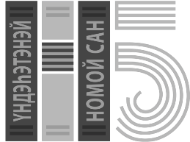 БУРЯАД УЛАСАЙСОЁЛОЙ ЯАМАНБУРЯАД УЛАСАЙ ГҮРЭНЭЙБЭЕЭ ДААҺАН СОЁЛОЙЭМХИ ЗУРГААН«БУРЯАД УЛАСАЙYНДЭҺЭТЭНЭЙ НОМОЙ CАН________________  № _________На  №_________ от  ___________Руководителям центральных (национальных, краевых, областных) библиотек регионов Российской Федерации                   Министерство культуры 
                   Республики Бурятия 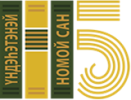 ГАУК РБ «Национальная библиотека 
Республики Бурятия»Министерство культуры 
Российской Федерации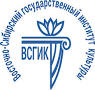 ФГБОУ ВО «Восточно-Сибирский государственный институт культуры»Ф.И.О. (полностью)Место работы и должность (место учебы)Ученая степень и звание (при наличии)Форма участияОчное / онлайн / заочноеНазвание доклада, выступления, статьи (для студентов, магистрантов, аспирантов - указать ФИО научного руководителя)Контактный телефонЕ-mailГостиница, номерЯ согласен с условиями участия в конференции; согласен на обнародование моей статьи в электронном и печатном виде; согласен на обработку своих персональных данных (да/нет)«___»_______________2021 г.________________________ (подпись) Адрес автора:E-mail:Тел.: